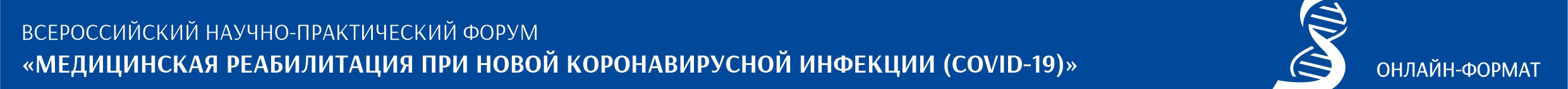 ФГАОУ ВО Первый Московский государственный медицинский университет им. И.М. Сеченова Минздрава России (Сеченовский Университет)ФГБНУ Федеральный научно-клинический центр реаниматологии и реабилитологии Минобрнауки РоссииФГБУ Национальный медицинский исследовательский центр реабилитации и курортологии Минздрава РоссииФГБУ Детский научно-клинический центр инфекционных болезней ФМБА РоссииВсероссийский научно-практический форум«Медицинская реабилитация при новой коронавирусной инфекции (COVID-19)»11 июня 2020 года. Онлайн-формат. Начало в 10.00. Уважаемые коллеги!11 июня 2020 года в 10:00 по московскому времени состоится Всероссийский научно-практический форум «Медицинская реабилитация при новой коронавирусной инфекции (COVID-19)».Последние месяцы Россия и весь мир переживают пандемию новой коронавирусной инфекции COVID-19. За это время в России инфицировано более 400.000 человек и более 5.000 из них погибли. Тяжелые поражения органов дыхания и других систем организма приводят к нарушению их функции, снижению трудоспособности и качества жизни, что диктует необходимость разработки эффективных персонализированных реабилитационных программ, обмен теоретическим знаниями и практическим опытом оказания помощи больным с COVID-19.Организаторы Форума: Кафедра спортивной медицины и медицинской реабилитации ФГАОУ ВО Первый МГМУ им И.М. Сеченова Минздрава России (Сеченовский Университет), ФНКЦ реаниматологии и реабилитологии Минобрнауки России, ФГБУ НМИЦ реабилитации и курортологии Минздрава России, ФГБУ Детский научно-клинический центр инфекционных болезней ФМБА РоссииСопредседатели: проф. Ачкасов Е.Е., акад. РАН, проф. Пузин С.Н., д.м.н. Фесюн А.Д., акад. РАН, проф. Лобзин Ю.В. Аудитория Форума: специалисты в области медицинской реабилитации, врачи смежных специальностей.Основные темы Форума:- организация медицинской реабилитации - формирование персонифицированных реабилитационных программ - реабилитация детей и подростков- иммунореабилитация и психологическая реабилитация- телемедицинские технологии в реабилитации- реабилитация при тяжёлых сопутствующих заболеваниях- реабилитационное оборудование Приглашаем Вас принять участие в научной программе Всероссийского научно-практического форума «Медицинская реабилитация при новой коронавирусной инфекции (COVID-19)»Программа Форума и регистрация участников: http://rehab-covid19.ruВнимание! Ссылка на сайт трансляции будет отправлена всем зарегистрированным участникам на e-mail, указанный при регистрации за 1 день и за 1 час до начала Форума. По вопросам участия в Форуме, спонсорской поддержки и для получения дополнительной информации обращайтесь в Оргкомитет Форума по тел. +7(495)724-00-09 или эл.почте:                          rehab-covid19@antema.ru (Иноземцева Екатерина Сергеевна).Дорогие друзья и коллеги!Рады приветствовать Вас на Всероссийском научно-практическом форуме «Медицинская реабилитация при новой коронавирусной инфекции (COVID-19)». Новая коронавирусная инфекция (COVID-19), с которой мы столкнулись в последние месяцы, является недостаточно изученным заболеванием, как в части течения острого периода, так и восстановительного периода. Тяжелые последствия перенесенной новой коронавирусной инфекции, особенно поражения дыхательной системы, диктуют необходимость объединения всего медицинского сообщества в поисках наиболее эффективных методов реабилитации.Проведение Форума в онлайн-формате, подчеркивает, что до настоящего времени, к сожалению, ежедневно продолжает выявляться большое количество заболевших COVID-19, а   борьба с распространением коронавирусной инфекцией, лечение и реабилитация таких пациентов является важнейшей задачей стоящей перед системой здравоохранения.  Многие лечебные учреждения были перепрофилированы в COVID-госпитали, наиболее крупный из которых – Сеченовский Университет, стал методическим центром для всей страны по оказанию помощи больным с COVID-инфекцией – более 2000 коек Университетских клинических больниц были перепрофилированы для лечения таких пациентов, и теперь его сотрудники готовы поделиться с Вами своим уникальным опытом. Ведущие специалисты в области реабилитации, в том числе главные специалисты Минздрава России и члены РАН, были приглашены к участию в Форуме с докладами по актуальным вопросам реабилитации взрослых и детей, в том числе иммунологических и психологических аспектов реабилитации, применения телемедицинских технологий.Особенностью Форума является его научно-прикладной характер – докладчики не только рассмотрят теоретические аспекты реабилитации больных с COVID-19, но поделятся личным опытом оказания реабилитационной помощи в стационарных и амбулаторных условиях. Уверены, что Форум принесет каждому из нас новые знания, необходимые для сохранения здоровья и улучшения качества жизни наших пациентов. От всей души желаем участникам Форума плодотворной работы, счастья и, конечно же, здоровья!Сопредседатели ФорумаЕвгений Евгеньевич АЧКАСОВ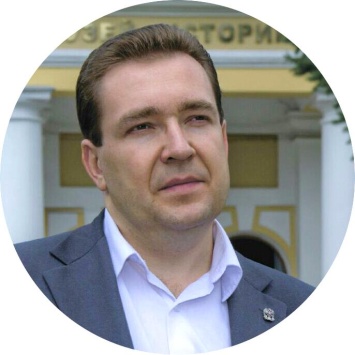 Директор Клиники медицинской реабилитации,зав. кафедрой спортивной медицины и медицинской реабилитации Первого МГМУ им. И.М. Сеченова Минздрава России(Сеченовский Университет), профессор, д.м.н.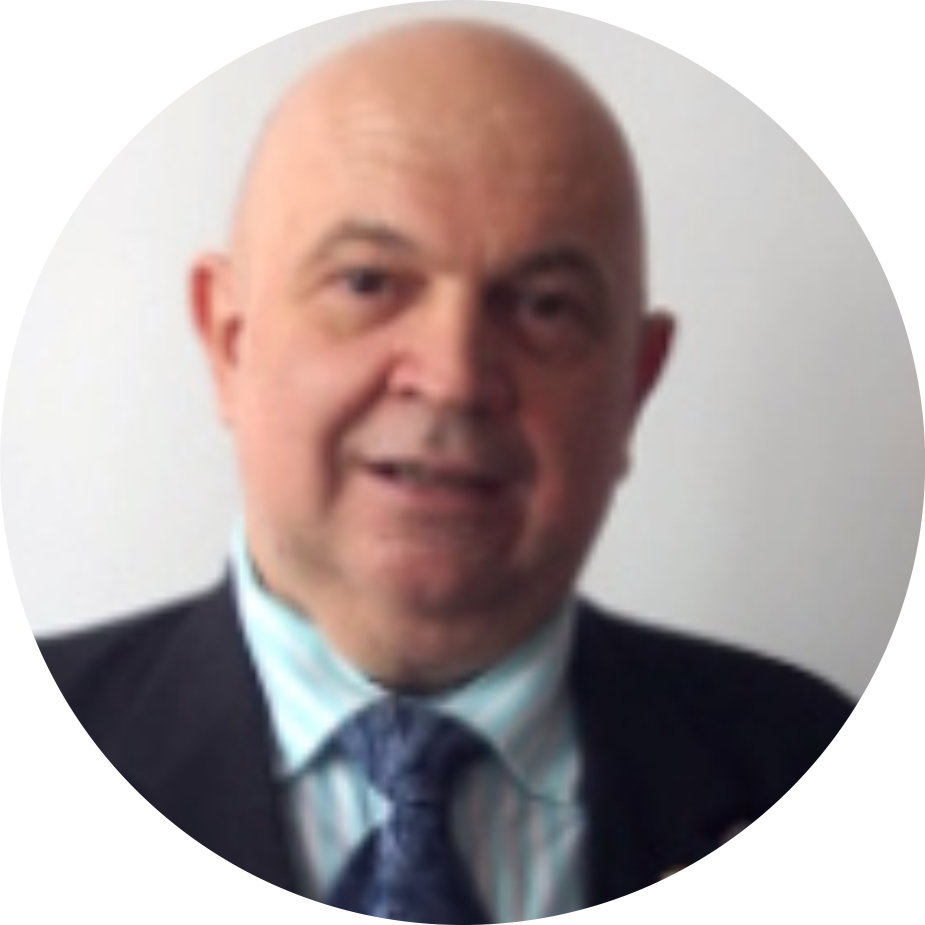 Сергей Никифорович ПУЗИНЗам. директора по науке ФНКЦ реаниматологии и реабилитологии Минобрнауки России, зав. кафедрой гериатрии и медико-социальной экспертизы РМАНПО Минздрава России, академик РАН, профессор, д.м.н.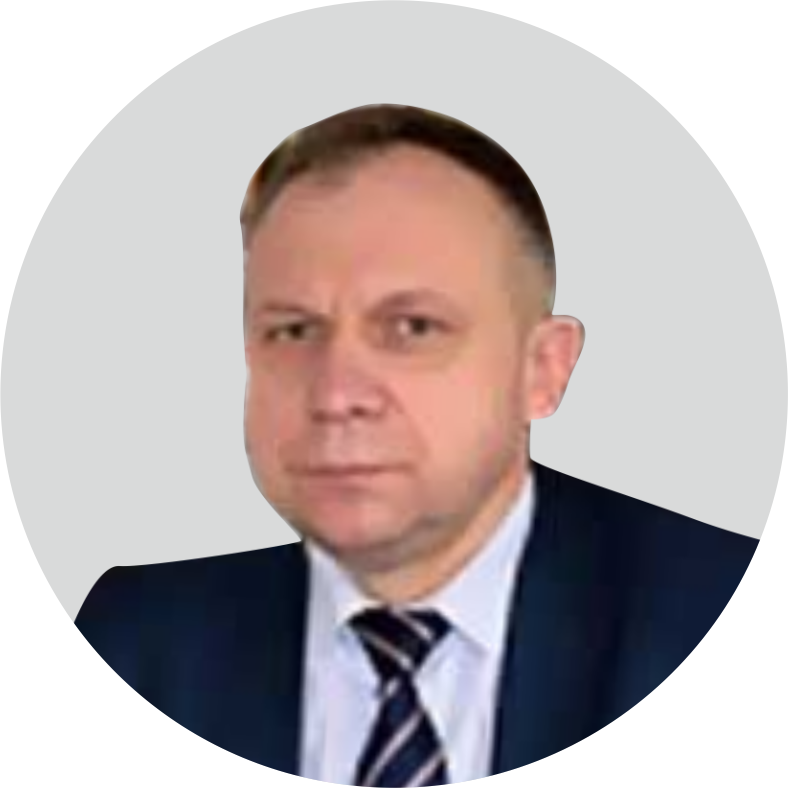 Анатолий Дмитриевич ФЕСЮНИ.о. директора НМИЦ реабилитации и курортологии Минздрава России, д.м.н.Юрий Владимирович ЛОБЗИН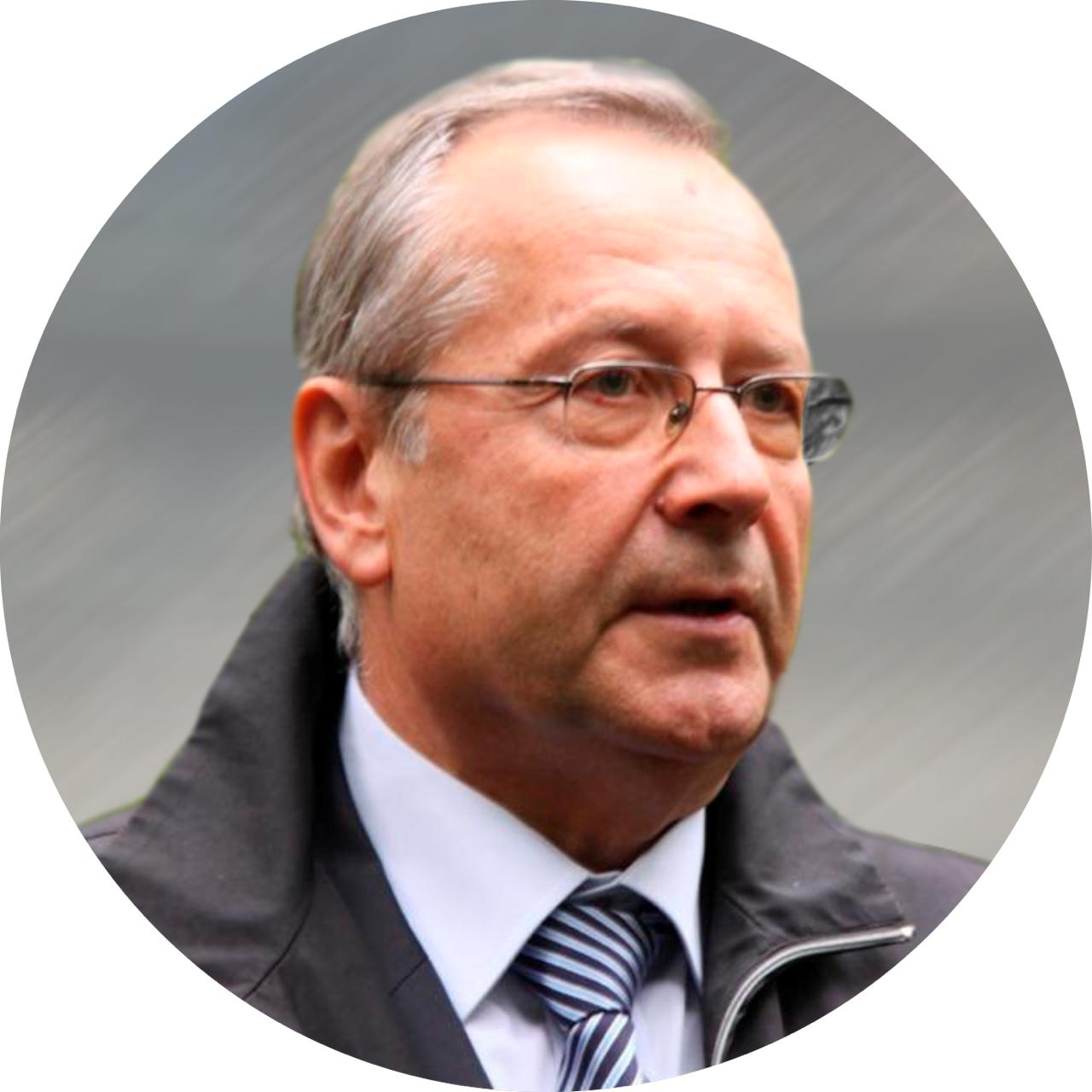 Директор Детского научно-клинического центра инфекционных болезней ФМБА России, зав. кафедрой инфекционных болезней СЗГМУ им. И.И. Мечникова, главный внештатный специалист по инфекционным болезням у детей Минздрава России, академик РАН, профессор, д.м.н.НАУЧНАЯ ПРОГРАММА ВСЕРОССИЙСКОГО НАУЧНО-ПРАКТИЧЕСКОГО ФОРУМА «МЕДИЦИНСКАЯ РЕАБИЛИТАЦИЯ ПРИ НОВОЙ КОРОНАВИРУСНОЙ ИНФЕКЦИИ (COVID-19)»11 июня 2020 года. 10:00 – 16:00 (по московскому времени). Участие в форуме бесплатное, по предварительной регистрации на сайте: http://rehab-covid19.ru10.00-10.15Открытие Форума. Проф. Ачкасов Е.Е., акад. РАН Пузин С.Н., д.м.н. Фесюн А.Д., акад. РАН Лобзин Ю.В.10.15-10.30«Рентгенологическая картина при COVID-ассоциированной пневмонии» Терновой С.К. – зав. кафедрой лучевой диагностики и лучевой терапии Первого МГМУ им. И.М. Сеченова, акад. РАН, проф., д.м.н. (Москва)10.30-10.50«Принципы организации медицинской реабилитации больных с новой коронавирусной инфекцией COVID-19»Иванова Г.Е. – зав. кафедрой медицинской реабилитации ФДПО РНИМУ им. Н.И. Пирогова, главный внештатный специалист по медицинской реабилитации Минздрава России, проф., д.м.н. (Москва)10.50-11.10«Медицинская реабилитация при COVID-ассоциированной пневмонии»Разумов А.Н. – президент МНПЦ медицинской реабилитации, восстановительной и спортивной медицины ДЗ г. Москвы, зав. кафедрой восстановительной медицины, реабилитации и курортологии Первого МГМУ им. И.М. Сеченова, акад. РАН, проф., д.м.н. (Москва)Бадтиева В.А. – зав. Филиалом 1 МНПЦ медицинской реабилитации, восстановительной и спортивной медицины ДЗ г. Москвы, профессор кафедры восстановительной медицины, реабилитации и курортологии Первого МГМУ им. И.М. Сеченова, чл-корр. РАН, проф., д.м.н. (Москва)11.10-11.30«Взгляд пульмонолога на проблемы реабилитации пациентов с COVID-ассоциированной пневмонией»Авдеев С.Н. – зав. кафедрой пульмонологии Первого МГМУ им. И.М. Сеченова, главный внештатный специалист пульмонолог Минздрава России, член-корр. РАН, проф., д.м.н. (Москва)11.30-11.50«Практическая реабилитация при СОVID-19: итоги, перспективы» Конева Е.С. – руководитель службы медицинской реабилитации АО ГК «Медси», профессор кафедры спортивной медицины и медицинской реабилитации Первого МГМУ им. И.М. Сеченова, д.м.н. (Москва)Ачкасов Е.Е. – директор Клиники медицинской реабилитации, зав. кафедрой спортивной медицины и медицинской реабилитации Первого МГМУ им. И.М. Сеченова, проф., д.м.н. (Москва)11.50-12.10«Основные направления реабилитации детей с заболеваниями бронхолегочной системы, ассоциированными с COVID-19» Лобзин Ю.В. – директор Детского научно-клинического центра инфекционных болезней ФМБА России, зав. кафедрой инфекционных болезней СЗГМУ им. И.И. Мечникова, главный внештатный специалист по инфекционным болезням у детей Минздрава России, акад. РАН, проф., д.м.н. (Санкт-Петербург)12.10-12.30«Дыхательная реабилитация на первом этапе у больных с новой коронавирусной инфекцией. Первые результаты клинического исследования» Лядов К.В. – директор медицинского центра «Клиники Лядова», профессор кафедры спортивной медицины и медицинской реабилитации Первого МГМУ им. И.М. Сеченова, акад. РАН, проф., д.м.н. (Москва)12.30-12.45«Респираторная реабилитация реанимационных больных с СОVID-19»Кузовлев А.Н. – зам. директора – руководитель НИИ общей реаниматологии им. В.А. Неговского ФНКЦ РР, д.м.н. (Москва)12.45-13.00«Иммунореабилитация при новой коронавирусной инфекции»Караулов А.В. – зав. кафедрой клинической иммунологии и аллергологии Первого МГМУ им. И.М. Сеченова, акад. РАН, проф., д.м.н. (Москва)13.00-13.15«Телемедицинские технологии в реабилитации больных с COVID-19»Фесюн А.Д. – и.о. директора НМИЦ реабилитации и курортологии, д.м.н. (Москва)13.15-13.30«Психологические аспекты реабилитации больных  с COVID-19»Рачин А.П. – зам. директора НМИЦ реабилитации и курортологии, проф., д.м.н. (Москва)13.30-13.45«Реабилитация репродуктивной системы мужчин, перенёсших новую коронавирусную инфекцию»Аполихин О.И. – директор НИИ урологии и интервенционной радиологии им. Н.А. Лопаткина, чл.-корр. РАН, проф., д.м.н. (Москва)13.45-14.00«Реабилитация больных с COVID-19 и сопутствующими сердечно-сосудистыми заболеваниями» Бондарев С.А. – проф. кафедры спортивной медицины и медицинской реабилитации Первого МГМУ им. И.М. Сеченова, д.м.н. (Москва)14.00-14.15«Организация работы и техническое оснащение Центра реабилитации больных перенёсших COVID-19» Терновой К.С. – зав. стационарным отделением Центра медицинской реабилитации Первого МГМУ им. И.М. Сеченова, к.м.н. (Москва)14.15-14.30«Медико-социальная реабилитация и охрана труда в условиях новой коронавирусной инфекции» Бутко Д.Ю. – зав. кафедрой медицинской реабилитации и спортивной медицины СПбГПМУ, проф., д.м.н. (Санкт-Петербург)14.30-14.45«Физиотерапевтические методы в реабилитации больных с СОVID-19»Исраелян Ю.А. – доцент кафедры медицинской реабилитации ПИМУ, к.м.н. (Нижний Новгород)14.45-15.00«Опыт реабилитации пациентов с COVID-19 в условиях стационара»Семёнов Л.В. – зав. отделением восстановительного лечения НИИ СП им. Н.В. Склифосовского (Москва)15.00-15.20«Возможности и перспективы развития медицинской реабилитации детей, перенёсших COVID-19 c использованием цифровых технологий»Батышева Т.Т. – директор НПЦ детской психоневрологии  ДЗ. г. Москвы, зав. кафедрой неврологии, физической и реабилитационной медицины детского возраста ФНМО РУДН главный внештатный специалист ДЗ г. Москвы по детской неврологии, главный внештатный специалист Минздрава России по детской реабилитации, проф., д.м.н. (Москва)15.20-15.35«Скандинавская ходьба в физической реабилитации больных перенесших COVID-19»Володина К.А. – зав. реабилитационно-оздоровительным комплексом ООО «Скандинавский центр здоровья», ассистент кафедры спортивной медицины и медицинской реабилитации Первого МГМУ им. И.М. Сеченова, к.м.н. (Москва)15.35-15.50«Опыт применения высокоинтенсивной магнитотерапии (SIS) в реабилитации пациентов после пневмонии, ассоциированной с COVID-19»Силантьева Е.С. - зам. главного врача по реабилитации клинического госпиталя «Лапино», д.м.н. (Москва) 